01-05.06.2020 terapia pedagogiczna klasy 4-7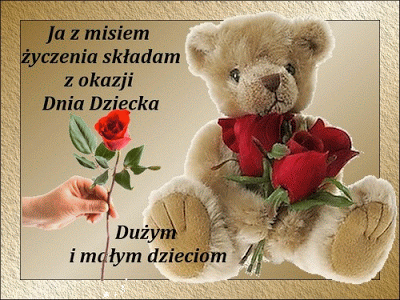 Bardzo proszę o odsyłanie prac MMS na telefon, który państwu podałam , lub email: platek.m@jedrus.netMessenger: Małgorzata MOS GeografiaUłóż nazwy 3 państw, 3 kontynentów,3 miastfry-A-ka                                     ków-Kra                                                      ło-Bia-ruśro-pa-Eu                                   sza-War-wa                                              lan-Ho-diastra-Au-lia                                cha-nów-Cie                                               ska-PolĆwiczymy stosowanie wielkiej litery . Zadanie nie jest proste. Podpowiedź nazwy geograficzne piszemy wielką literą( czyli stolice państw, nazwy państw, nazwy miast, nazwy narodowości, nazwy kontynentów, wysp i półwyspów)Państwo .olskie leży w  .uropie.Niektórzy .łosi znają dobrze język    .rancuski.Stolicą   .olski jest      .arszawa.Stolicą    .łoch  jest    .ym   ,a  .rancji    .aryż.   Każdy   .arszawianin,   .aryżanin kocha swoje miasto. Półwysep .rabski zamieszkują   .rabowie.W   .fryce mieszka dużo   .urzynów, a w   .meryce    .ndian.W ćwiczeniu poniżej znajdź różnice.( przynajmniej 10)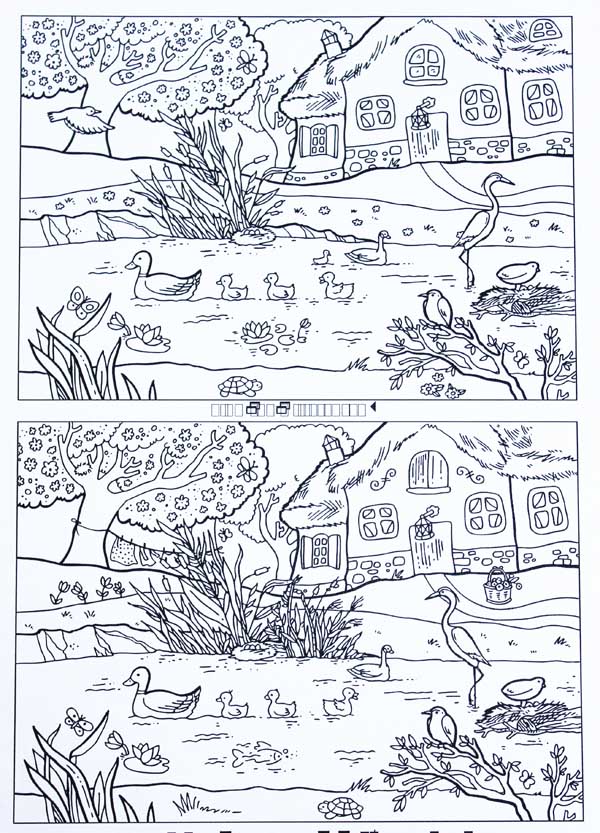 